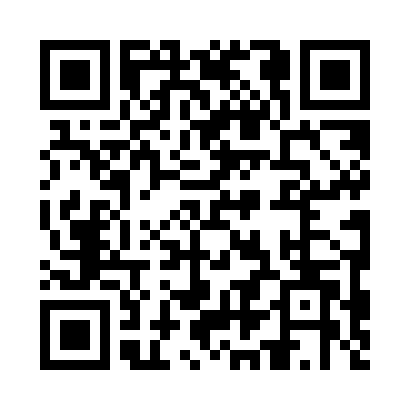 Prayer times for Zulumkot, PakistanMon 1 Jul 2024 - Wed 31 Jul 2024High Latitude Method: Angle Based RulePrayer Calculation Method: University of Islamic SciencesAsar Calculation Method: ShafiPrayer times provided by https://www.salahtimes.comDateDayFajrSunriseDhuhrAsrMaghribIsha1Mon3:155:0212:174:057:329:182Tue3:165:0312:174:057:319:183Wed3:175:0312:174:057:319:184Thu3:175:0412:184:057:319:175Fri3:185:0412:184:067:319:176Sat3:195:0512:184:067:319:177Sun3:195:0512:184:067:319:168Mon3:205:0612:184:067:309:169Tue3:215:0612:184:067:309:1510Wed3:225:0712:184:067:309:1511Thu3:235:0712:194:067:299:1412Fri3:245:0812:194:067:299:1313Sat3:245:0912:194:067:299:1314Sun3:255:0912:194:077:289:1215Mon3:265:1012:194:077:289:1116Tue3:275:1112:194:077:279:1017Wed3:285:1112:194:077:279:1018Thu3:295:1212:194:077:269:0919Fri3:305:1312:194:077:269:0820Sat3:315:1312:194:077:259:0721Sun3:325:1412:194:077:259:0622Mon3:335:1512:204:077:249:0523Tue3:345:1512:204:077:239:0424Wed3:365:1612:204:067:239:0325Thu3:375:1712:204:067:229:0226Fri3:385:1812:204:067:219:0127Sat3:395:1812:204:067:209:0028Sun3:405:1912:204:067:208:5929Mon3:415:2012:194:067:198:5730Tue3:425:2112:194:067:188:5631Wed3:435:2112:194:067:178:55